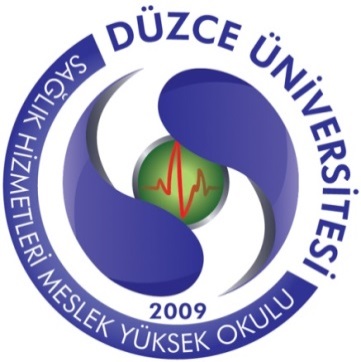 DÜZCE ÜNİVERSİTESİSAĞLIK HİZMETLERİ MESLEK YÜKSEKOKULUKURUMLAR ARASI YATAY GEÇİŞLE İLGİLİ EN SIK SORULAN SORULAR1-Kaç çeşit kurumlar arası yatay geçiş vardır?   Cevap: İki çeşit geçiş vardır. Birincisi Not Ortalamasına göre geçiş, ikincisi Merkezi    Yerleştirme Puanına (OBP ya da YGS) göre geçiş.2- Geçiş yapmak üzere aynı anda hem Not ortalamasına göre hem de  Merkezi Yerleştirme puanına göre başvuru yapabilir miyim?    Cevap: Hayır. Adaylar ya not ortalamasına ya da merkezi yerleştirme puanına göre     başvurmaları gerekir. Aynı anda her iki yöntemle başvuru yapılamaz.3-Başvuru tarihlerini ve kontenjanlarını nereden öğrenebilirim?    Cevap: Başvuru tarihleri, koşulları, kontenjanları ve yeri her üniversitenin web sitesinde     ilan edilir. İlan tarihleri için geçiş yapılmak istenen Üniversitenin, akademik takvimine     göz atılmalıdır. 4-Not ortalamasına göre geçiş için notumun kaç olması gerekir?   Cevap: 4 üzerinden en az 2,00 veya 100 üzerinden en az 60 olması gerekir5-Hangi yarıyıllara/dönemlere geçiş yapılır?   Cevap: Not ortalamasına göre geçiş yapacak öğrenciler Birinci (1.) ve dördüncü (4.)    yarı yıllara geçiş yapamaz. Diğer bir ifadeyle Not ortalamasına göre geçiş yapacak    öğrenciler 1.sınıfın 2.dönemine ya da 2.sınıfın 1.dönemine geçiş yapabilirler. Merkezi    yerleştirme puanına göre geçiş yapacak öğrenciler için herhangi bir dönem kısıtlaması yoktur.6-Alttan dersi olan öğrenciler yatay geçişe başvurabilir mi?   Cevap: Evet. Önemli olan başvuru için gereken ortalamaya sahip olmaktır.7-Merkezi Yerleştirme Puanına göre başvuru puanı nasıl değerlendirilir?   Cevap: Öğrencinin kayıt olduğu yıldaki merkezi yerleştirme puanlarının başka bir diploma      programının girdiği yıldaki taban puanına eşit veya yüksek olması gerekmektedir. OBP    puanı ile başvuran adayların puanları, geçiş yapmayı düşündükleri yerin en düşük OBP    puanına, YGS puanı ile başvuran adayların puanları, geçiş yapmayı düşündükleri yerin en    düşük YGS puanına eşit ya da yüksek olması gerekmektedir.8-Farklı bir programa geçiş yapabilir miyim?   Cevap: Merkezi yerleştirme puanına göre (OBP ya da YGS) başvuru yapan adayların    geçiş için puanlarının yeterli olması durumunda farklı bir programa geçiş yapabilirler.    Not ortalamasına göre geçiş yapmak isteyen adayların öğrenim gördüğü yerdeki    derslerinin, geçiş yapmayı planladıkları farklı birimin dersleri ile % 80 oranında    benzerlik göstermesi gerekmektedir.9-Not Ortalamasına Göre başvurular nasıl değerlendirilir?   Cevap: Başvuran tüm adayların transkript notları en yüksekten en düşüğe doğru sıralanarak    asil ve yedek adaylar tespit edilir. 10-Kurumlar arası yatay geçiş için birden bir den fazla üniversiteye başvuru yapabilir miyim?     Cevap: Evet. Başvuru yapılacak üniversitenin koşullarına uyulduğu takdirde, kişi yatay     geçiş için istediği kadar üniversiteye başvurabilir. 